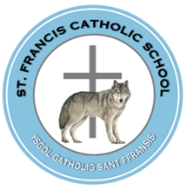 CRITICAL WORKERS’ REQUEST FOR CHILDCARE Week Commencing ____________________*PLEASE RETURN THIS FORM VIA EMAIL BY WEDNESDAY FOR FOLLOWING WEEK IF YOU REQUIRE CHILDCARE*admin.stfrancis@pembrokeshire.gov.ukName of childClassParent Critical worker statusSchool times are 8:45- 3:15pmPlease tick days required and state times.Day(Tick)Breakfast club8:00-8:45(Tick)Sandwiches or School LunchFP £2.55 per dayKS2 £2.65 per dayPick up time if earlier than normal finishing time.MondayTuesdayWednesdayThursdayFridayParents NameEmergency Contact No.Signed